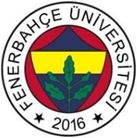 FENERBAHÇE ÜNİVERSİTESİSPOR BİLİMLERİ FAKÜLTESİ   ÖĞRETİM ELEMANI İŞLETMEDE MESLEKİ EĞİTİM ÖĞRENCİ DEĞERLENDİRME FORMUÖĞRETİM ELEMANI TARAFINDAN ÖĞRENCİNİN DEĞERLENDİRİLMESİUYGULAMA KOMİSYONUNUN DEĞERLENDİRMESİDEĞERLENDİRME KRİTERLERİDEĞERLENDİRME KRİTERLERİDEĞERLENDİRME KRİTERLERİDEĞERLENDİRME KRİTERLERİDEĞERLENDİRME KRİTERLERİDEĞERLENDİRME KRİTERLERİDEĞERLENDİRME KRİTERLERİDEĞERLENDİRME KRİTERLERİDEĞERLENDİRME KRİTERLERİDEĞERLENDİRME KRİTERLERİDEĞERLENDİRME KRİTERLERİDEĞERLENDİRME KRİTERLERİDEĞERLENDİRME KRİTERLERİDEĞERLENDİRME KRİTERLERİDEĞERLENDİRME KRİTERLERİÖĞRENCİ ADI SOYADI/ ÇALIŞTIĞI KURUMHAFTALIK RAPOR TESLİMİ(60 PUAN)HAFTALIK RAPOR TESLİMİ(60 PUAN)HAFTALIK RAPOR TESLİMİ(60 PUAN)HAFTALIK RAPOR TESLİMİ(60 PUAN)HAFTALIK RAPOR TESLİMİ(60 PUAN)HAFTALIK RAPOR TESLİMİ(60 PUAN)HAFTALIK RAPOR TESLİMİ(60 PUAN)HAFTALIK RAPOR TESLİMİ(60 PUAN)HAFTALIK RAPOR TESLİMİ(60 PUAN)HAFTALIK RAPOR TESLİMİ(60 PUAN)HAFTALIK RAPOR TESLİMİ(60 PUAN)HAFTALIK RAPOR TESLİMİ(60 PUAN)RAPOR SUNUMU(40 PUAN)TOPLAM PUAN123456789101112123456789101112123456789101112123456789101112123456789101112123456789101112123456789101112123456789101112123456789101112123456789101112123456789101112123456789101112123456789101112123456789101112123456789101112Yapılan ..…. (…….……...) iş günü işletmede mesleki eğitim uygulaması BAŞARILI / BAŞARISIZ olarak değerlendirilmiştir.Yapılan ..…. (…….……...) iş günü işletmede mesleki eğitim uygulaması BAŞARILI / BAŞARISIZ olarak değerlendirilmiştir.Yapılan ..…. (…….……...) iş günü işletmede mesleki eğitim uygulaması BAŞARILI / BAŞARISIZ olarak değerlendirilmiştir.Yapılan ..…. (…….……...) iş günü işletmede mesleki eğitim uygulaması BAŞARILI / BAŞARISIZ olarak değerlendirilmiştir.Yapılan ..…. (…….……...) iş günü işletmede mesleki eğitim uygulaması BAŞARILI / BAŞARISIZ olarak değerlendirilmiştir.BÖLÜM BAŞKANI ONAYI…../…../202.İmzaAd, SoyadBaşkan.ÜyeÜye